PRESSMEDDELANDE 31 AUGUSTI 2016
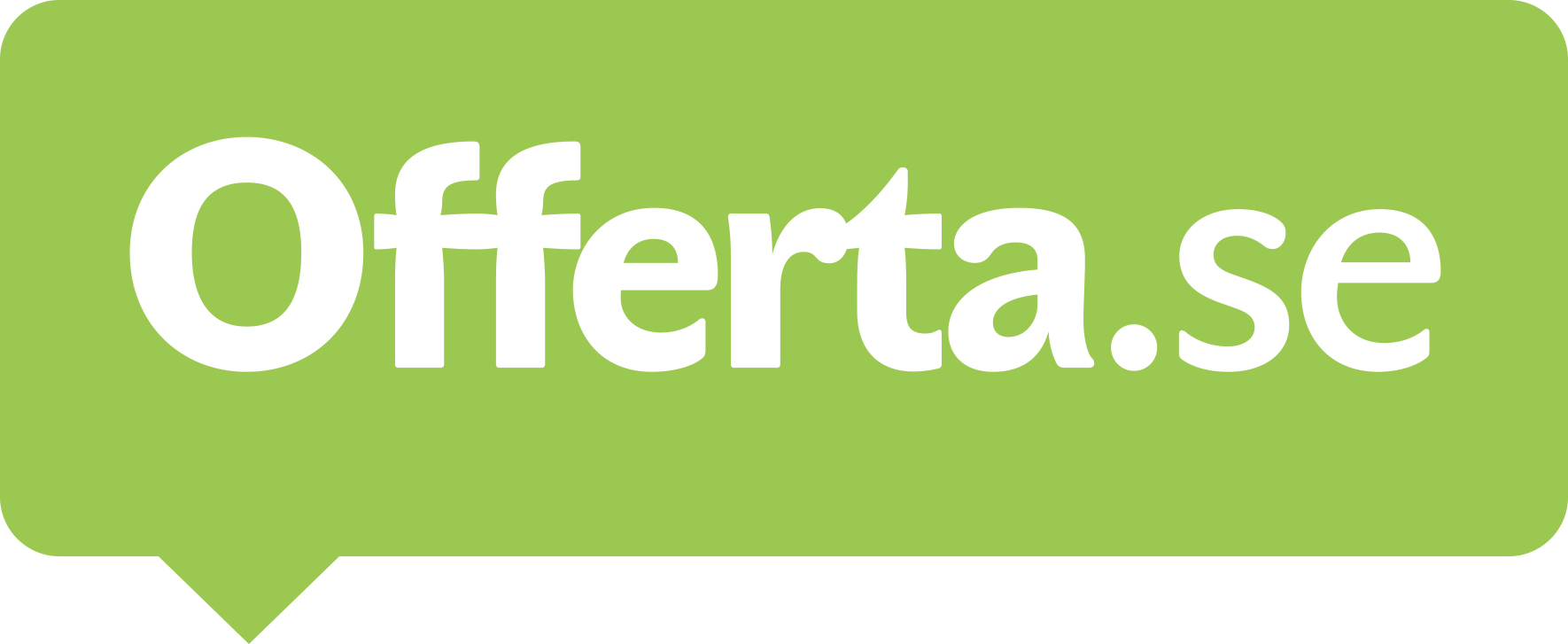 Offerta sprider kunskap om nästa .NET Offerta fortsätter att ligga i teknisk framkant och står värd för Swenugs meetup med temat .NET Core 1.0 i mitten av september. Swenug är en intressegrupp som anordnar flera träffar per år för sina entusiastiska medlemmar. Denna gång tog platserna slut på mindre än nittio minuter. 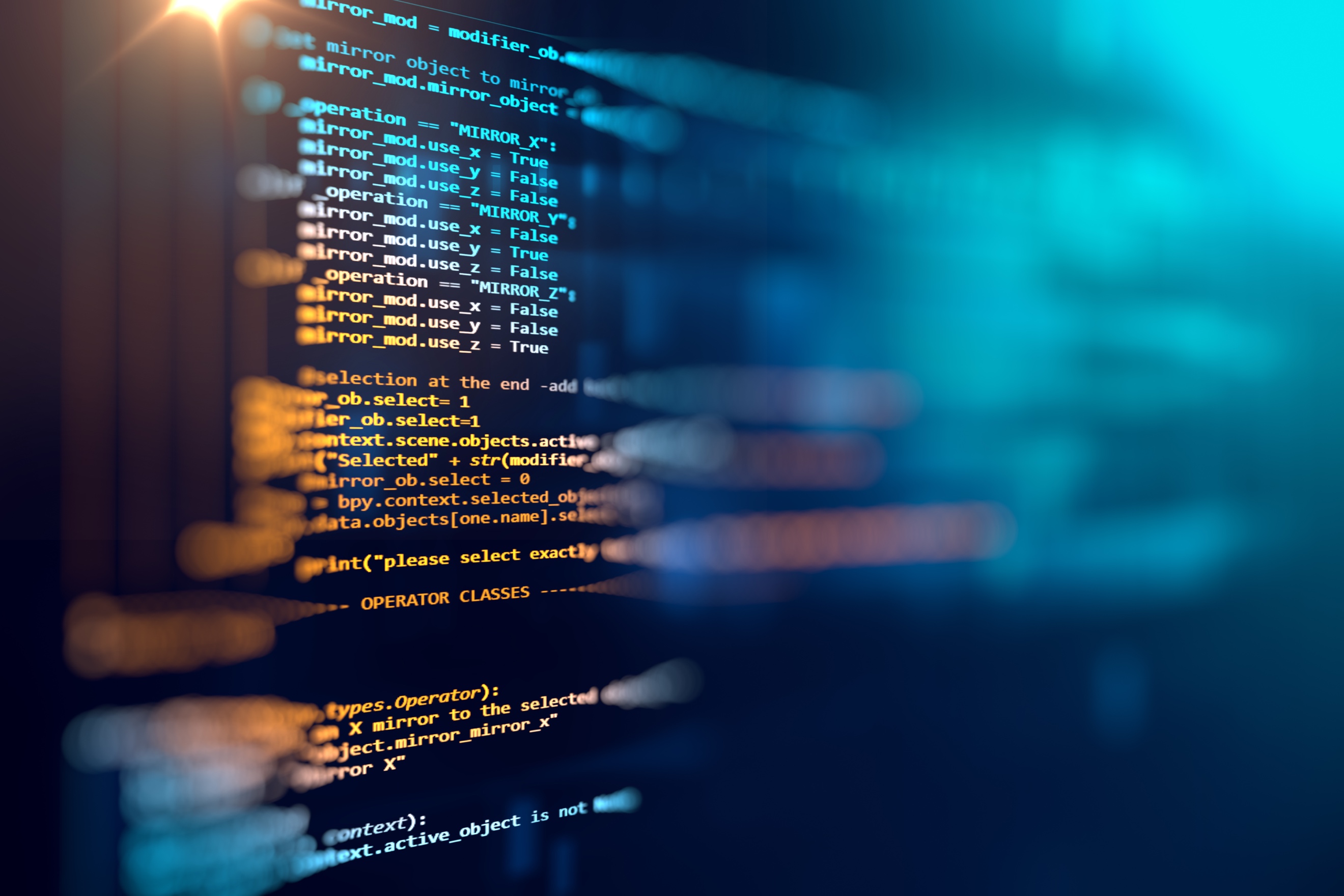 UPPDATERING: Då intresset för denna meetup varit stort öppnade Offerta upp ytterligare 80 platser som genast tillföll de första personerna på väntelistan. Den nya siffran som nu är 180 deltagare gör detta till Swenugs största meetup någonsin.Lanseringen av .NETFör över 15 år sedan lanserade Microsoft .NET och nu tar de nästa stora steg med lanseringen av .NET Core 1.0. Den nya plattformen är till stora delar omskriven från grunden, är Open Source och fungerar cross-platform, kompatibel med Windows, Linux och macOS. Detta tilltalar de som arbetar på plattformen idag eftersom utvecklingen leder till större bredd och flexibilitet samt öppnar upp för fler att använda .NET.Offerta sponsrar Swenugs meetup Swenug är en intressegrupp bestående av entusiastiska programmerare som träffas flera gånger per år för att lära sig om och diskutera de senaste nyheterna och intressanta  teknologier inom .NET-världen. Denna gång går Offerta in som sponsor och gör det möjligt för gruppen att hålla en av sina största meeutups någonsin.  - Vi har idag Sveriges mest omfattande och moderna plattform för tjänsteköp. Vår vision om hur enkelt och tryggt det ska vara att digitalt köpa och sälja tjänster på Offerta förutsätter teknisk utveckling i absolut framkant. Det finns ingen att snegla på i världen utan det måste konceptualiseras och utvecklas av oss. Därför känns det kul att Offerta står värd för denna sammankomst, säger Jens Nilsson, vd på Offerta.Intresset för .NET Cores potential är stort och de hundra platserna som släpptes på tisdag morgon tog slut på mindre än nittio minuter.- Möjligheten att utvärdera, bygga och köra lösningar oberoende av operativsystem i denna produktiva utvecklingsmiljö möjliggör ännu mer kreativ frihet. När rätt verktyg används för rätt utmaning går det att fokusera på kvalitativa lösningar, istället för tekniska hinder, säger Sebastian Nilsson, teknikchef på Offerta.För mer information, vänligen kontakta:Sebastian Nilsson, +46 70 536 5396teknikchef på OffertaEventbeskrivningen i sin helhetSwenugs hemsida 